THE PARISH CHURCH OF ST MICHAEL, ALNWICK‘ALL ARE WELCOME IN THIS PLACE’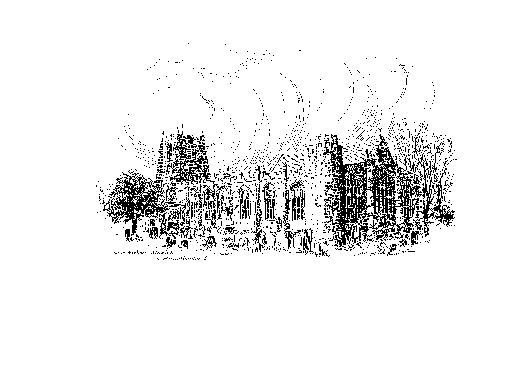 Sunday, 26th JUNE 2022SECOND SUNDAY AFTER TRINITYA warm welcome to our worship today.We hope you will stay for tea/coffee after the 10.00am service – but please try to gather in groups of no more than six.The wearing of a mask is a personal choice in St Michael’sTODAY’S WORSHIP 8.30am	Holy Communion	President & Preacher : The Reverend Martin Roff10.00am	Parish Communion	President & Preacher: The Reverend Martin Roff6.00pm	Taizé Style Evening Prayers & Address	Officiant : Annette PlayleGalatians 5 : 1, 13 - 25Paul has destroyed the arguments of those who wanted Christians to keep all the Jewish Law.  He now warns that this freedom does not mean giving free rein to our desires, but a life of love for every neighbour with every action guided by the Spirit.Luke 9 : 51 – 62Luke’s Gospel now sets Jesus on his way to his destiny in Jerusalem, though we shall hear of many encounters on the way.  He, and the men and women with him, are not always welcomed; some who are at first attracted are not prepared to leave everything for his sake.HYMNS AT 10.00am827  	Ye servants of God, your Master proclaim757  	One more step along the world I go692  	Jesus, good above all other510  		Will you come and follow meCHANTS AT 6.00pmHoly Spirit come to us, kindle in us the joy of your love, Holy Spirit come to us, Holy Spirit come to us.Bless the Lord my soul, and bless God’s holy name.Bless the Lord my soul, who leads me into life.Ubi Caritas et amour, Ubi Caritas deus ibi est.(Translation: Where charity and love are found, God is there)DURING THIS WEEK PLEASE PRAY  … …  	for all those preparing for ordination as Deacons and Priests in      	God’s Church in the coming days.       	Pray too for an increase in vocations to ordained and lay ministries      	and the religious life not least from members of our own congregation.…  	for the peace of the world and especially for the peoples of Ukraine. …  	for all asylum seekers and refugees.           …  	for all who suffer, especially those who have lost their lives and the      	millions displaced because of severe flooding in Bangladesh.…  	for each other; giving thanks for all the blessings we receive from     	God’s bounty. Faithful Shepherd, we want to follow you wherever you lead. Reach out to us this day, stirring our souls and spirits with the winds of your power that we may faithfully be your disciples. We ask this in Jesus’ name. Amen. THE WEEK AHEADWednesday, 29th     10.15am		Holy CommunionThursday, 30th   9.30am		Mini Michael’sFriday, 1st July12 noon		Wedding of Stephen Edward Henry and Sarah Jane Ramsay2.30pm		Funeral of David PurvesSunday, 3rd 	THE THIRD SUNDAY AFTER TRINITY8.30am	Holy Communion 	President & Preacher : The Reverend Colin Perkins10.00am	First Sunday Eucharist	President : The Reverend Robert Chavner TSSF 	Preacher : The Reverend Canon Dr Philip Bourne6.00pm	Deanery Evensong (BCP)LOOKING AHEADWednesday, 6th    10.15am		Holy CommunionThursday, 7h 9.30am		Mini Michael’sCRAFT TABLE 
Calling all crafters and knitters. 
As we get back to normal lots of holiday makers are visiting church and buying from our craft table, together with our usual customers from Mini Michaels etc.  We are therefore needing more goods to sell.  Can you help?  Small knitted or crocheted goods, children’s knitwear and jams and preserves all sell well and any new handmade ideas will add to our stall and would be very welcome.  If you need any more information please speak to Anne, Pat or Eve.                                                 Many thanks.THIS WEEK’S ECO TIPKeeping our homes clean cont.Another golden oldie- bicarbonate of soda. (This can be bought in larger quantities than the familiar small tubs used for cooking).  It has many uses, one of which is as a deodoriser for fridges and microwaves.  Using a clean damp cloth, simply wipe a little around the interiors then wipe off having rinsed the cloth in clean water.  Alternatively, leave a small amount in an open container in the fridge.  OBERAMMERGAU 2022This is a last shout for anyone who may be interested in a visit to the Oberammergau Passion Play, preceded by 6 days holiday in Austria.  The dates are 1 - 8 August.  Fr Robert has brochures/details. I know some folk have been hesitant about booking so far in advance for this once in a life time trip but we have a few places left and if anybody is interested in joining us, please speak to Robert or Philip today. Thank you.COMMUNITY DROP-IN DAYOn Tuesday, 12th July there is to be a Community Drop-In Day to explore the way forward for our Community Graffiti Project.  Year 5 from our school will explore the St Michael’s Graffiti Mystery in the morning.  A display of their work and ideas will be open to all from 2pm – 4pm.Please come and see all the possibilities it gives us to be a very visible and interactive part of the community.  We will need some help to set up in the afternoon of Monday, 11th and in providing and helping with refreshments for the afternoon of the 12th.Please contact Jean Darby if you can help in any way.COFFEE MORNINGWednesday July 6th from 10:30am – 12:30pmAt Michelle Duff’s house:- The Coach House, Bondgate Within.All proceeds to go toward the cost of oasis for the Flower FestivalTea, coffee, juice and cake. £3 entranceChurchwardensPat Taylor							Anne Blades : 01665 603811                                          : 01665 602020Parish Website: www.alnwickanglican.comIf you are a UK taxpayer, St. Michael’s can benefit to the tune of 25p for each £1.00 donated by Gift Aid.  Please use the envelopes available at the back of church.  Thank you.The Parish of St. Michael & St. Paul is a Registered Charity, No. 1131297